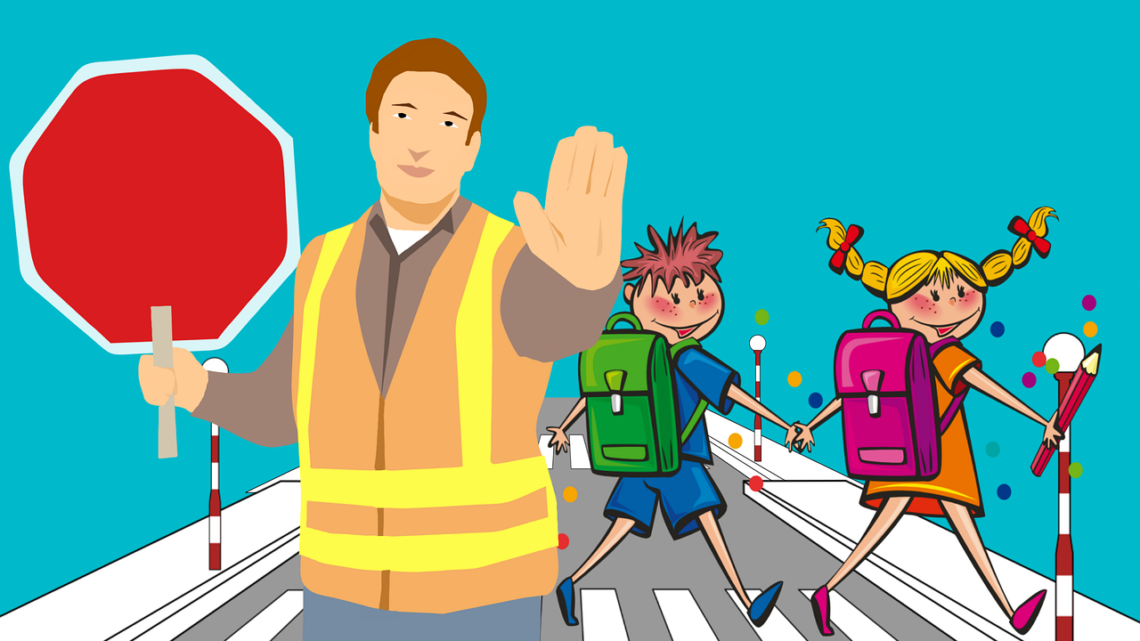 Родителям расскажут о безопасности детей на дороге18 июня, 2021 Выкл.  Автор ДЕТСКО-ЮНОШЕСКИЙ ЦЕНТР ПРИМОРСКОГО КРАЯИнформационно-пропагандистские онлайн-мероприятия для законных представителей обучающихся образовательных организаций в рамках социальной кампании «Твой ход! Пешеход» пройдут 24, 28 и 29 июня.Целью проведения мероприятий является повышение уровня знаний родителей (законных представителей) в области безопасности дорожного движения для дальнейшего обучения детей безопасному поведению на дороге.Мероприятия будут проведены в онлайн-формате посредством специализированной платформы zoom с обеспечением онлайн-трансляции на сайте ЮИД России юидроссии.рф (в разделе «Новости»).График проведения информационно-пропагандистских мероприятий для родителей в рамках социальной кампании «Твой ход! Пешеход»Дата	Время (московское)	Спикеры24.06.21	10:00 – 11:30	1. Представитель ГУОБДД МВД России;2. Педагог-психолог;                                        3. Представитель Экспертного центра «Движение без опасности»;4. Преподаватель автошколы.28.06.21	18:00 – 19:3029.06.21	16:00 – 17:30